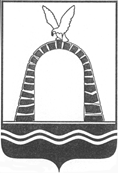 АДМИНИСТРАЦИЯ ГОРОДА БАТАЙСКАПОСТАНОВЛЕНИЕ12.02.2019 г.                                                             № 209				                             г. БатайскО создании комиссии по утверждениюи контролю исполнения планов доходов по предоставлению платных услуг муниципальными учреждениями муниципального образования «Город Батайск»В целях наиболее полного удовлетворения населения муниципального образования «Город Батайск» в услугах, предоставляемых муниципальными учреждениями, в соответствии с Законом Российской Федерации от 07.02.1992 № 2300-1 «О защите прав потребителей», Федеральным законом от 12.01.1996 № 7-ФЗ «О некоммерческих организациях», Уставом муниципального образования «Город Батайск»ПОСТАНОВЛЯЮ:1. Создать комиссию по утверждению и контролю исполнения планов доходов по предоставлению платных услуг муниципальными учреждениями муниципального образования «Город Батайск».2. Утвердить Положение о комиссии по утверждению и контролю исполнения планов доходов по предоставлению платных услуг муниципальными учреждениями муниципального образования «Город Батайск» согласно приложению № 1.3. Утвердить Состав Комиссии по утверждению и контролю исполнения планов доходов по предоставлению платных услуг муниципальными учреждениями муниципального образования «Город Батайск» согласно приложению № 2.4. Настоящее постановление вступает в силу со дня его официального опубликования и распространяет свое действие на правоотношения, возникшие с 01.01.2019 года.5. Контроль за выполнением настоящего постановления возложить на заместителя главы Администрации города Батайска по экономике Богатищеву Н.С.Глава Администрациигорода Батайска									Г.В. ПавлятенкоПостановление вноситэкономический отделАдминистрации города БатайскаПриложение № 1к постановлению Администрации города Батайска от 12.02.2019 г. № 209ПОЛОЖЕНИЕо комиссии по утверждению и контролю исполнения планов доходовпо предоставлению платных услуг муниципальными учреждениямимуниципального образования «Город Батайск»1. Общие положенияКомиссия по утверждению и контролю исполнения планов доходов по предоставлению платных услуг муниципальными учреждениями муниципального образования «Город Батайск» (далее - комиссия) является координационным органом и создается для обеспечения согласованности действий органа местного самоуправления города Батайска и муниципальных учреждений, расположенных на территории города Батайска и предоставляющих платные услуги населению.Комиссия в своей деятельности руководствуется Конституцией Российской Федерации, федеральными конституционными законами, федеральными законами, указами и распоряжениями Президента Российской Федерации, постановлениями и распоряжениями Правительства Российской Федерации, областными законами, указами и распоряжениями Губернатора Ростовской области, постановлениями и распоряжениями города Батайска, регулирующими вопросы предоставления муниципальными образованиями платных услуг, а также настоящим Положением.Комиссия осуществляет свою деятельность во взаимодействии с Администрацией города Батайска, заинтересованными учреждениями.2. Основные задачи комиссии2.1. Основными задачами комиссии являются:	2.1.1. Утверждение и контроль исполнения планов доходов по предоставлению платных услуг муниципальными учреждениями муниципального образования «Город Батайск».	2.2.2. Координация и обеспечение согласованности действий Администрации города Батайска и муниципальных учреждений, предоставляющих платные услуги.3. Функции комиссии3.1. Комиссия с целью выполнения возложенных на нее задач осуществляет следующие функции:	3.1.1. Рассматривает и утверждает планы доходов по предоставлению платных услуг муниципальными учреждениями муниципального образования «Город Батайск».	3.1.2. Разрабатывает и вносит председателю комиссии предложения по корректировке планов доходов по предоставлению платных услуг муниципальными учреждениями муниципального образования «Город Батайск».	3.1.3. Координирует в пределах своих полномочий работу муниципальных учреждений, предоставляющих платные услуги.4. Права комиссии4.1. Комиссия в пределах своей компетенции имеет право:4.1.1. Рассматривать на своих заседаниях вопросы планирования платных услуг муниципальными учреждениями.4.1.2. Запрашивать у муниципальных учреждений, предоставляющих платные услуги, необходимые материалы и информацию.4.1.3. Заслушивать на своих заседаниях представителей Администрации города Батайска и муниципальных учреждений, предоставляющих платные услуги.4.1.4. Создавать рабочие группы, в том числе постоянно действующие, из числа членов комиссии, представителей Администрации города Батайска и заинтересованных муниципальных учреждений по направлениям деятельности комиссии, определять полномочия и порядок работы этих групп.4.1.5. Вносить в установленном порядке председателю комиссии предложения по вопросам, входящим в компетенцию комиссии и требующим его решения.5. Состав комиссии5.1. Возглавляет комиссию председатель комиссии – глава Администрации города Батайска. Председатель комиссии руководит деятельностью комиссии и несет ответственность за выполнение возложенных на нее задач.5.2. Состав комиссии утверждается постановлением Администрации города Батайска.6. Организация работы комиссии6.1. Комиссия осуществляет свою деятельность в соответствии с планом работы, принимаемым на заседании комиссии и утверждаемым ее председателем.Заседания комиссии проводятся ежеквартально.6.2. Заседания комиссии проводит председатель комиссии, в его отсутствие - заместитель председателя на основании предложения председателя комиссии.Заседание комиссии считается правомочным, если на нем присутствуют не менее половины ее членов.Члены комиссии принимают участие в ее заседаниях без права замены. В случае отсутствия члена комиссии на заседании он имеет право представить свое мнение по рассматриваемым вопросам в письменной форме до начала заседания комиссии.При необходимости в соответствии с рассматриваемыми вопросами на заседание комиссии приглашаются руководители заинтересованных муниципальных учреждений города Батайска.6.3. Повестку дня заседания комиссии на основании предложений рабочей группы готовит секретарь комиссии и утверждает председатель комиссии.6.4. Решения комиссии принимаются простым большинством голосов присутствующих на заседании членов комиссии. В случае равенства голосов решающим является голос председателя комиссии.Решения комиссии оформляются в виде протоколов, которые подписываются председателем комиссии.6.5. Решения комиссии, принимаемые в соответствии с ее компетенцией, являются обязательными для муниципальных учреждений, предоставляющих платные услуги и расположенных на территории города Батайска.Начальник общего отделаАдминистрации города Батайска                                                                       В.С. МирошниковаПриложение № 2к постановлению Администрации города Батайска от 12.02.2019 г. № 209СОСТАВкомиссии по утверждению и контролю исполнения планов доходовпо предоставлению платных услуг муниципальными учреждениямимуниципального образования «Город Батайск»Начальник общего отделаАдминистрации города Батайска                                                                       В.С. МирошниковаПавлятенкоГеннадий Владимирович-глава Администрации города Батайска, председатель комиссииБогатищева 
Наталья Сергеевна-заместитель главы Администрации города Батайска по экономике, заместитель председателя комиссииШумейко
Любовь Викторовна-начальник экономического отдела Администрации города Батайска, секретарь комиссииЧлены комиссии:Члены комиссии:Члены комиссии:Кузьменко
Наталья Васильевна-заместитель главы Администрации города Батайска по социальным вопросамВилковАлексей Николаевич-заместитель главы Администрации города БатайскаАндреевОлег Викторович-заместитель главы Администрации города Батайска по территориальному развитию и строительству